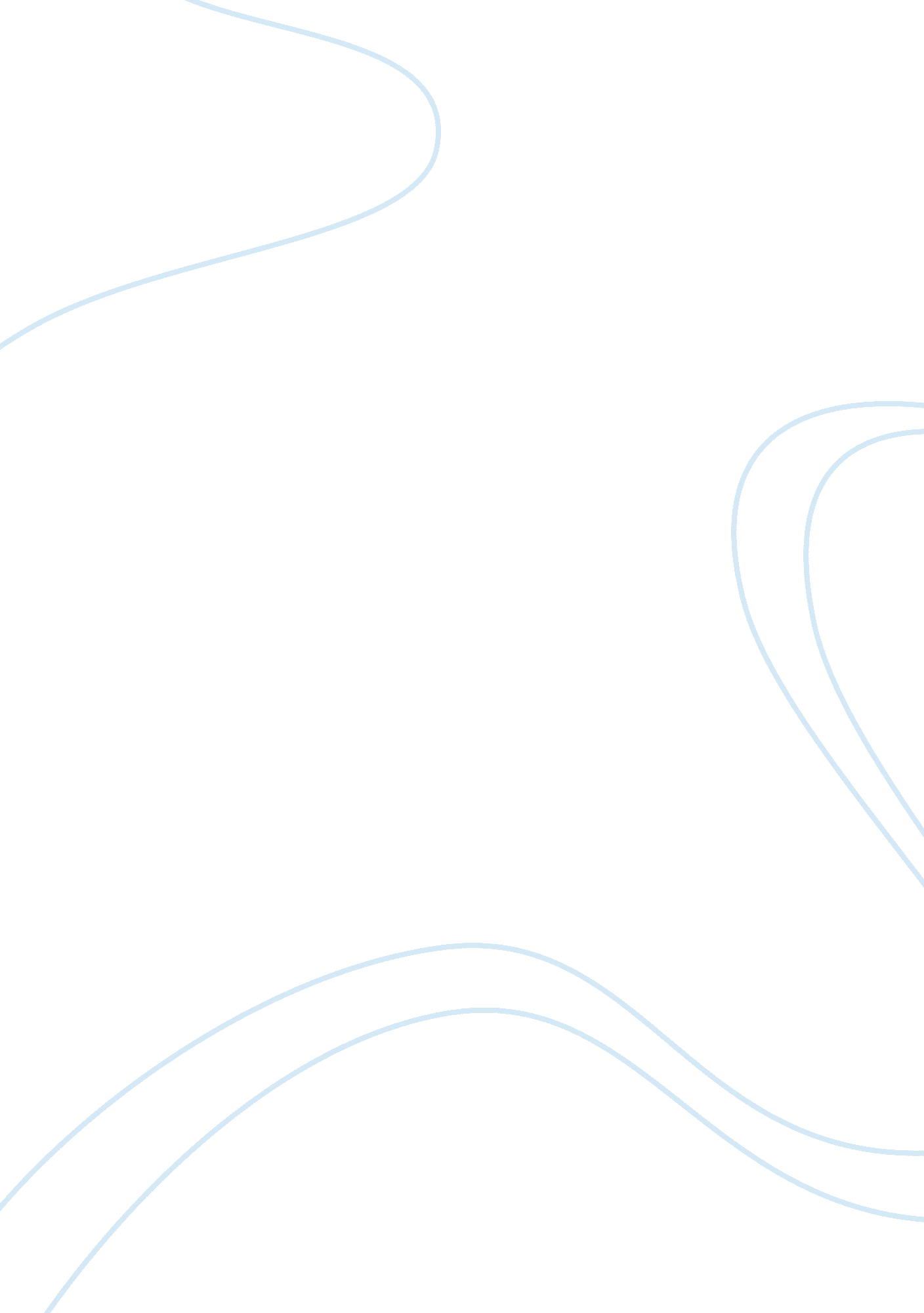 National patient safety goals and leadershipHealth & Medicine, Nursing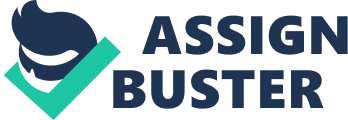 National Patient Safety Goals and Leadership According to the Future of Nursing: Leadership by Tim Porter; leadership is very important in the healthcare field as it guides the manner in which patients are treated and the kind of treatment that they receive on a daily basis. It is the senior leadership who provides a guideline of the type of treatment to be given to the patients and these are implemented by the junior staff. Nurses have an important role to play in this regard as they are the ones with direct contact to the patients. It is therefore the role of individual nurses to implement the appropriate strategies that will ensure there is an increase in the access, quality and value to the patients in the health care facility. As such, there is advancement in the level of leadership capacity as leadership development is incorporated at all levels of nursing education and actual practice both in the clinical and academic environments. With these qualities, individual nurses are able to make logical decisions in regards to the treatments given to patients while at the health facilities. 
The major issues related to the National Patient Safety Goals are ambulatory health care, behavioral healthcare, critical access hospital and home care. Ambulatory health care plays a vital role in managing emergency situations. Through evidence based practice it is clear that the role of health care given in case of emergency evacuation in the back of an ambulance plays a critical role in determining whether there is an improvement or deterioration in the condition of the patient. From past experiences, we can prove that ambulatory healthcare has an important role to play and has a critical role in improving patient safety. 
References 
The Future of Nursing: Leadership at all levels. (2011) Retrieved from http://www. nursingcenter. com/lnc/journalarticle? Article_ID= 1163290 
National Patient Safety Goals (2014) Retrieved from 
http://www. jointcommission. org/PatientSafety/NationalPatientSafetyGoals 